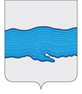 Совет Плесского городского поселенияПриволжского муниципального районаИвановской области  РЕШЕНИЕ  г. Плесот «23» августа 2022 г.                                                                                     № 33О внесении изменений в решение Совета Плесского городского поселения от 15.09.2015 года № 48 «Об утверждении Положения об оплате труда работников, осуществляющих техническое обеспечение деятельности в органах местного самоуправления Плесского городского поселения»          В соответствии со статьями 130,134 Трудового кодекса Российской Федерации, Уставом Плесского городского поселения, в целях материального обеспечения уровня реального содержания заработной платы, в связи с ростом потребительских цен на товары и услуги, Совет Плесского городского поселенияРЕШИЛ:          1. Внести в решение Совета Плесского городского поселения от 15.09.2015 г. №48 «Об утверждении Положения об оплате труда работников, осуществляющих техническое обеспечение деятельности в органах местного самоуправления Плесского городского поселения» следующие изменения:        1.1.Произвести индексацию заработной платы муниципальных служащих Плесского городского поселения, повысив с 01.04.2022 не менее чем на 15 % размер должностных окладов муниципальных служащих.        1.2.Установить, что при повышении должностных окладов, указанные оклады подлежат округлению до целого рубля в сторону увеличения        1.3. Часть 2 Положения об оплате труда работников, осуществляющих техническое обеспечение деятельности в органах местного самоуправления Плесского городского поселения изложить в следующей редакции:                «2. Оплата труда работников, осуществляющих техническое обслуживание деятельности органов местного самоуправления Плесского городского поселения (далее именуются рабочие), производится в следующих размерах:         2. Данное решение вступает в силу с момента опубликования в официальном издании нормативно-правовых актов Совета и администрации Плесского городского поселения «Вестник Совета и администрации Плесского городского поселения» и распространяется на правоотношения, возникшие с 01 апреля 2022 года.  Председатель Совета Плесского городского поселения                     Т.О. Каримов   Врип главы Плесского городского поселения                                 С.В. Корнилова№ п/пНаименование должностейМесячный должностной оклад (в рублях)№ п/пНаименование должностейАдминистрация Плесского городского поселения 1Водитель легкового автомобиля6 600,002Уборщица3 100,00